EXTENSION OF A PRELIMINARY VOCATIONAL EDUCATOR LICENSEThe Preliminary Vocational Educator license is valid for five years of employment and may be extended at the discretion of the Commissioner for an additional five years as a result of an extreme hardship. If you have been employed under a Vocational Educator Preliminary license for the five year validity period or for more than 4‐1/2 years and have not yet satisfied the requirements for advancing to the Professional license, you have the option of applying for a Preliminary-Extension license. Employment under a license is defined here as meaning employment in the role and at the grade of the Preliminary license from the date it was issued.Checklist for Extension of a Vocational Preliminary License:  Apply for the Preliminary-Extension license ($25): Apply Online via ELAR, and submit payment or you may download a hardcopy of the application from our website; www.doe.mass.edu/licensure/. Submit the enclosed Verification of Preliminary-Extension Plan and School Based Employment Form. Note that Part 1 must be completed by the educator and Part 2 must be completed by the employing school district.If you are not submitting the Verification of Preliminary-Extension Plan and School Based Employment form, the please submit the following: A letter signed by the applicant that states the following: “I (insert name) agree to complete the requirements for a Professional (insert field and grade level) license, as noted in the Regulations for Educator Licensure and Preparation Program Approval 603 CMR 4.00, within the five years of employment allowed under the Preliminary-Extension.”   A completed Employment Verification Form found at: http://www.doe.mass.edu/licensure/resources/form-verify-sb-employ-induction-mentor.pdf or a letter verifying your years of employment under the Preliminary License. The letter must be on official school or district letterhead and be signed by a superintendent, assistant superintendent, principal, or HR director and should state the license field and grade level that you were employed under and the dates of employment.Verification of Preliminary-Extension Plan and School Based Employment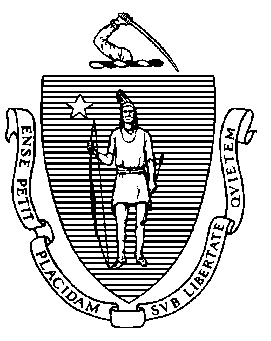 Massachusetts Department of
Elementary and Secondary EducationMassachusetts Department of
Elementary and Secondary EducationMassachusetts Department of
Elementary and Secondary EducationOffice of Educator Licensure                                                                                 Telephone: (781) 338-6600            135 Santilli Highway, Everett, MA 02149-1962TTY: N.E.T. Relay (800) 439-2370TTY: N.E.T. Relay (800) 439-2370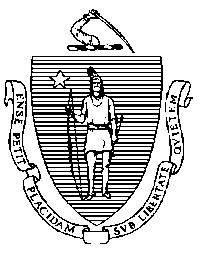 Massachusetts Department of
Elementary and Secondary EducationMassachusetts Department of
Elementary and Secondary EducationOffice of Educator Licensure(781) 338-6600135 Santilli Highway, Everett, MA 02149-1962TTY: N.E.T. Relay (800) 439-2370Part 1: (To be completed by educator): Verification of Educator’s Preliminary-Extension PlanPart 1: (To be completed by educator): Verification of Educator’s Preliminary-Extension PlanPart 1: (To be completed by educator): Verification of Educator’s Preliminary-Extension PlanPart 1: (To be completed by educator): Verification of Educator’s Preliminary-Extension PlanPart 1: (To be completed by educator): Verification of Educator’s Preliminary-Extension PlanPart 1: (To be completed by educator): Verification of Educator’s Preliminary-Extension PlanPart 1: (To be completed by educator): Verification of Educator’s Preliminary-Extension PlanPart 1: (To be completed by educator): Verification of Educator’s Preliminary-Extension PlanPart 1: (To be completed by educator): Verification of Educator’s Preliminary-Extension PlanPart 1: (To be completed by educator): Verification of Educator’s Preliminary-Extension PlanPart 1: (To be completed by educator): Verification of Educator’s Preliminary-Extension PlanPart 1: (To be completed by educator): Verification of Educator’s Preliminary-Extension PlanPart 1: (To be completed by educator): Verification of Educator’s Preliminary-Extension PlanPart 1: (To be completed by educator): Verification of Educator’s Preliminary-Extension PlanPart 1: (To be completed by educator): Verification of Educator’s Preliminary-Extension PlanPart 1: (To be completed by educator): Verification of Educator’s Preliminary-Extension PlanPart 1: (To be completed by educator): Verification of Educator’s Preliminary-Extension PlanPart 1: (To be completed by educator): Verification of Educator’s Preliminary-Extension PlanPart 1: (To be completed by educator): Verification of Educator’s Preliminary-Extension PlanPart 1: (To be completed by educator): Verification of Educator’s Preliminary-Extension PlanPart 1: (To be completed by educator): Verification of Educator’s Preliminary-Extension PlanPart 1: (To be completed by educator): Verification of Educator’s Preliminary-Extension PlanPart 1: (To be completed by educator): Verification of Educator’s Preliminary-Extension PlanPart 1: (To be completed by educator): Verification of Educator’s Preliminary-Extension PlanPart 1: (To be completed by educator): Verification of Educator’s Preliminary-Extension PlanPart 1: (To be completed by educator): Verification of Educator’s Preliminary-Extension PlanI, First and Last Name (please print)First and Last Name (please print)First and Last Name (please print)First and Last Name (please print)First and Last Name (please print)First and Last Name (please print)First and Last Name (please print)First and Last Name (please print)First and Last Name (please print)First and Last Name (please print)First and Last Name (please print)MA Educator License# or MEPID#MA Educator License# or MEPID#MA Educator License# or MEPID#MA Educator License# or MEPID#MA Educator License# or MEPID#MA Educator License# or MEPID#MA Educator License# or MEPID#MA Educator License# or MEPID#MA Educator License# or MEPID#plan to complete the requirements for Professional Licensure, as noted in the Regulations for Educator Licensure and Preparation Program Approval 603 CMR 4.00, found by visiting:( http://www.doe.mass.edu/lawsregs/603cmr4.html),plan to complete the requirements for Professional Licensure, as noted in the Regulations for Educator Licensure and Preparation Program Approval 603 CMR 4.00, found by visiting:( http://www.doe.mass.edu/lawsregs/603cmr4.html),plan to complete the requirements for Professional Licensure, as noted in the Regulations for Educator Licensure and Preparation Program Approval 603 CMR 4.00, found by visiting:( http://www.doe.mass.edu/lawsregs/603cmr4.html),plan to complete the requirements for Professional Licensure, as noted in the Regulations for Educator Licensure and Preparation Program Approval 603 CMR 4.00, found by visiting:( http://www.doe.mass.edu/lawsregs/603cmr4.html),plan to complete the requirements for Professional Licensure, as noted in the Regulations for Educator Licensure and Preparation Program Approval 603 CMR 4.00, found by visiting:( http://www.doe.mass.edu/lawsregs/603cmr4.html),plan to complete the requirements for Professional Licensure, as noted in the Regulations for Educator Licensure and Preparation Program Approval 603 CMR 4.00, found by visiting:( http://www.doe.mass.edu/lawsregs/603cmr4.html),plan to complete the requirements for Professional Licensure, as noted in the Regulations for Educator Licensure and Preparation Program Approval 603 CMR 4.00, found by visiting:( http://www.doe.mass.edu/lawsregs/603cmr4.html),plan to complete the requirements for Professional Licensure, as noted in the Regulations for Educator Licensure and Preparation Program Approval 603 CMR 4.00, found by visiting:( http://www.doe.mass.edu/lawsregs/603cmr4.html),plan to complete the requirements for Professional Licensure, as noted in the Regulations for Educator Licensure and Preparation Program Approval 603 CMR 4.00, found by visiting:( http://www.doe.mass.edu/lawsregs/603cmr4.html),plan to complete the requirements for Professional Licensure, as noted in the Regulations for Educator Licensure and Preparation Program Approval 603 CMR 4.00, found by visiting:( http://www.doe.mass.edu/lawsregs/603cmr4.html),plan to complete the requirements for Professional Licensure, as noted in the Regulations for Educator Licensure and Preparation Program Approval 603 CMR 4.00, found by visiting:( http://www.doe.mass.edu/lawsregs/603cmr4.html),plan to complete the requirements for Professional Licensure, as noted in the Regulations for Educator Licensure and Preparation Program Approval 603 CMR 4.00, found by visiting:( http://www.doe.mass.edu/lawsregs/603cmr4.html),plan to complete the requirements for Professional Licensure, as noted in the Regulations for Educator Licensure and Preparation Program Approval 603 CMR 4.00, found by visiting:( http://www.doe.mass.edu/lawsregs/603cmr4.html),plan to complete the requirements for Professional Licensure, as noted in the Regulations for Educator Licensure and Preparation Program Approval 603 CMR 4.00, found by visiting:( http://www.doe.mass.edu/lawsregs/603cmr4.html),plan to complete the requirements for Professional Licensure, as noted in the Regulations for Educator Licensure and Preparation Program Approval 603 CMR 4.00, found by visiting:( http://www.doe.mass.edu/lawsregs/603cmr4.html),plan to complete the requirements for Professional Licensure, as noted in the Regulations for Educator Licensure and Preparation Program Approval 603 CMR 4.00, found by visiting:( http://www.doe.mass.edu/lawsregs/603cmr4.html),plan to complete the requirements for Professional Licensure, as noted in the Regulations for Educator Licensure and Preparation Program Approval 603 CMR 4.00, found by visiting:( http://www.doe.mass.edu/lawsregs/603cmr4.html),plan to complete the requirements for Professional Licensure, as noted in the Regulations for Educator Licensure and Preparation Program Approval 603 CMR 4.00, found by visiting:( http://www.doe.mass.edu/lawsregs/603cmr4.html),plan to complete the requirements for Professional Licensure, as noted in the Regulations for Educator Licensure and Preparation Program Approval 603 CMR 4.00, found by visiting:( http://www.doe.mass.edu/lawsregs/603cmr4.html),plan to complete the requirements for Professional Licensure, as noted in the Regulations for Educator Licensure and Preparation Program Approval 603 CMR 4.00, found by visiting:( http://www.doe.mass.edu/lawsregs/603cmr4.html),plan to complete the requirements for Professional Licensure, as noted in the Regulations for Educator Licensure and Preparation Program Approval 603 CMR 4.00, found by visiting:( http://www.doe.mass.edu/lawsregs/603cmr4.html),plan to complete the requirements for Professional Licensure, as noted in the Regulations for Educator Licensure and Preparation Program Approval 603 CMR 4.00, found by visiting:( http://www.doe.mass.edu/lawsregs/603cmr4.html),plan to complete the requirements for Professional Licensure, as noted in the Regulations for Educator Licensure and Preparation Program Approval 603 CMR 4.00, found by visiting:( http://www.doe.mass.edu/lawsregs/603cmr4.html),plan to complete the requirements for Professional Licensure, as noted in the Regulations for Educator Licensure and Preparation Program Approval 603 CMR 4.00, found by visiting:( http://www.doe.mass.edu/lawsregs/603cmr4.html),plan to complete the requirements for Professional Licensure, as noted in the Regulations for Educator Licensure and Preparation Program Approval 603 CMR 4.00, found by visiting:( http://www.doe.mass.edu/lawsregs/603cmr4.html),plan to complete the requirements for Professional Licensure, as noted in the Regulations for Educator Licensure and Preparation Program Approval 603 CMR 4.00, found by visiting:( http://www.doe.mass.edu/lawsregs/603cmr4.html),For:For:For:, within the next five years of employment under an extension of my Preliminary license., within the next five years of employment under an extension of my Preliminary license., within the next five years of employment under an extension of my Preliminary license., within the next five years of employment under an extension of my Preliminary license., within the next five years of employment under an extension of my Preliminary license., within the next five years of employment under an extension of my Preliminary license., within the next five years of employment under an extension of my Preliminary license., within the next five years of employment under an extension of my Preliminary license., within the next five years of employment under an extension of my Preliminary license., within the next five years of employment under an extension of my Preliminary license., within the next five years of employment under an extension of my Preliminary license., within the next five years of employment under an extension of my Preliminary license., within the next five years of employment under an extension of my Preliminary license., within the next five years of employment under an extension of my Preliminary license., within the next five years of employment under an extension of my Preliminary license., within the next five years of employment under an extension of my Preliminary license.License Employed Under (e.g., Programming and Web Development, 9-14)License Employed Under (e.g., Programming and Web Development, 9-14)License Employed Under (e.g., Programming and Web Development, 9-14)License Employed Under (e.g., Programming and Web Development, 9-14)License Employed Under (e.g., Programming and Web Development, 9-14)License Employed Under (e.g., Programming and Web Development, 9-14)License Employed Under (e.g., Programming and Web Development, 9-14)License Employed Under (e.g., Programming and Web Development, 9-14)License Employed Under (e.g., Programming and Web Development, 9-14)License Employed Under (e.g., Programming and Web Development, 9-14)License Employed Under (e.g., Programming and Web Development, 9-14)License Employed Under (e.g., Programming and Web Development, 9-14)License Employed Under (e.g., Programming and Web Development, 9-14)License Employed Under (e.g., Programming and Web Development, 9-14)License Employed Under (e.g., Programming and Web Development, 9-14)License Employed Under (e.g., Programming and Web Development, 9-14)License Employed Under (e.g., Programming and Web Development, 9-14)License Employed Under (e.g., Programming and Web Development, 9-14)Educator’s signature:Educator’s signature:Educator’s signature:Educator’s signature:Educator’s signature:Educator’s signature:Educator’s signature:Date:Date:Part 2: (To be completed by School Administrator for the above noted educator): Verification of Educator’s School Based Employment for a Preliminary-ExtensionPart 2: (To be completed by School Administrator for the above noted educator): Verification of Educator’s School Based Employment for a Preliminary-ExtensionPart 2: (To be completed by School Administrator for the above noted educator): Verification of Educator’s School Based Employment for a Preliminary-ExtensionPart 2: (To be completed by School Administrator for the above noted educator): Verification of Educator’s School Based Employment for a Preliminary-ExtensionPart 2: (To be completed by School Administrator for the above noted educator): Verification of Educator’s School Based Employment for a Preliminary-ExtensionPart 2: (To be completed by School Administrator for the above noted educator): Verification of Educator’s School Based Employment for a Preliminary-ExtensionPart 2: (To be completed by School Administrator for the above noted educator): Verification of Educator’s School Based Employment for a Preliminary-ExtensionPart 2: (To be completed by School Administrator for the above noted educator): Verification of Educator’s School Based Employment for a Preliminary-ExtensionPart 2: (To be completed by School Administrator for the above noted educator): Verification of Educator’s School Based Employment for a Preliminary-ExtensionPart 2: (To be completed by School Administrator for the above noted educator): Verification of Educator’s School Based Employment for a Preliminary-ExtensionPart 2: (To be completed by School Administrator for the above noted educator): Verification of Educator’s School Based Employment for a Preliminary-ExtensionPart 2: (To be completed by School Administrator for the above noted educator): Verification of Educator’s School Based Employment for a Preliminary-ExtensionPart 2: (To be completed by School Administrator for the above noted educator): Verification of Educator’s School Based Employment for a Preliminary-ExtensionPart 2: (To be completed by School Administrator for the above noted educator): Verification of Educator’s School Based Employment for a Preliminary-ExtensionPart 2: (To be completed by School Administrator for the above noted educator): Verification of Educator’s School Based Employment for a Preliminary-ExtensionPart 2: (To be completed by School Administrator for the above noted educator): Verification of Educator’s School Based Employment for a Preliminary-ExtensionPart 2: (To be completed by School Administrator for the above noted educator): Verification of Educator’s School Based Employment for a Preliminary-ExtensionPart 2: (To be completed by School Administrator for the above noted educator): Verification of Educator’s School Based Employment for a Preliminary-ExtensionPart 2: (To be completed by School Administrator for the above noted educator): Verification of Educator’s School Based Employment for a Preliminary-ExtensionPart 2: (To be completed by School Administrator for the above noted educator): Verification of Educator’s School Based Employment for a Preliminary-ExtensionPart 2: (To be completed by School Administrator for the above noted educator): Verification of Educator’s School Based Employment for a Preliminary-ExtensionPart 2: (To be completed by School Administrator for the above noted educator): Verification of Educator’s School Based Employment for a Preliminary-ExtensionPart 2: (To be completed by School Administrator for the above noted educator): Verification of Educator’s School Based Employment for a Preliminary-ExtensionPart 2: (To be completed by School Administrator for the above noted educator): Verification of Educator’s School Based Employment for a Preliminary-ExtensionPart 2: (To be completed by School Administrator for the above noted educator): Verification of Educator’s School Based Employment for a Preliminary-ExtensionPart 2: (To be completed by School Administrator for the above noted educator): Verification of Educator’s School Based Employment for a Preliminary-ExtensionName of SchoolName of SchoolName of SchoolName of SchoolName of SchoolName of SchoolName of SchoolName of SchoolName of SchoolMA School District(city/town if not a district)MA School District(city/town if not a district)MA School District(city/town if not a district)List Field and Grade Level of the MA License Employed Under (e.g., Carpentry, 9-14)List Field and Grade Level of the MA License Employed Under (e.g., Carpentry, 9-14)List Field and Grade Level of the MA License Employed Under (e.g., Carpentry, 9-14)List Field and Grade Level of the MA License Employed Under (e.g., Carpentry, 9-14)List Field and Grade Level of the MA License Employed Under (e.g., Carpentry, 9-14)List Field and Grade Level of the MA License Employed Under (e.g., Carpentry, 9-14)List Field and Grade Level of the MA License Employed Under (e.g., Carpentry, 9-14)EmploymentEmploymentEmploymentEmploymentEmploymentFTE* (If Not Full-Time)FTE* (If Not Full-Time)Name of SchoolName of SchoolName of SchoolName of SchoolName of SchoolName of SchoolName of SchoolName of SchoolName of SchoolMA School District(city/town if not a district)MA School District(city/town if not a district)MA School District(city/town if not a district)List Field and Grade Level of the MA License Employed Under (e.g., Carpentry, 9-14)List Field and Grade Level of the MA License Employed Under (e.g., Carpentry, 9-14)List Field and Grade Level of the MA License Employed Under (e.g., Carpentry, 9-14)List Field and Grade Level of the MA License Employed Under (e.g., Carpentry, 9-14)List Field and Grade Level of the MA License Employed Under (e.g., Carpentry, 9-14)List Field and Grade Level of the MA License Employed Under (e.g., Carpentry, 9-14)List Field and Grade Level of the MA License Employed Under (e.g., Carpentry, 9-14)Start Date (M/D/ YY)Start Date (M/D/ YY)Start Date (M/D/ YY)End Date(M/D/YY) Or Present End Date(M/D/YY) Or Present FTE* (If Not Full-Time)FTE* (If Not Full-Time)The employment verified above for this educator was successfully completed in Massachusetts as attested by my signature in the role of:The employment verified above for this educator was successfully completed in Massachusetts as attested by my signature in the role of:The employment verified above for this educator was successfully completed in Massachusetts as attested by my signature in the role of:The employment verified above for this educator was successfully completed in Massachusetts as attested by my signature in the role of:The employment verified above for this educator was successfully completed in Massachusetts as attested by my signature in the role of:The employment verified above for this educator was successfully completed in Massachusetts as attested by my signature in the role of:The employment verified above for this educator was successfully completed in Massachusetts as attested by my signature in the role of:The employment verified above for this educator was successfully completed in Massachusetts as attested by my signature in the role of:The employment verified above for this educator was successfully completed in Massachusetts as attested by my signature in the role of:The employment verified above for this educator was successfully completed in Massachusetts as attested by my signature in the role of:The employment verified above for this educator was successfully completed in Massachusetts as attested by my signature in the role of:The employment verified above for this educator was successfully completed in Massachusetts as attested by my signature in the role of:The employment verified above for this educator was successfully completed in Massachusetts as attested by my signature in the role of:The employment verified above for this educator was successfully completed in Massachusetts as attested by my signature in the role of:The employment verified above for this educator was successfully completed in Massachusetts as attested by my signature in the role of:The employment verified above for this educator was successfully completed in Massachusetts as attested by my signature in the role of:The employment verified above for this educator was successfully completed in Massachusetts as attested by my signature in the role of:The employment verified above for this educator was successfully completed in Massachusetts as attested by my signature in the role of:The employment verified above for this educator was successfully completed in Massachusetts as attested by my signature in the role of:The employment verified above for this educator was successfully completed in Massachusetts as attested by my signature in the role of:The employment verified above for this educator was successfully completed in Massachusetts as attested by my signature in the role of:The employment verified above for this educator was successfully completed in Massachusetts as attested by my signature in the role of:The employment verified above for this educator was successfully completed in Massachusetts as attested by my signature in the role of:The employment verified above for this educator was successfully completed in Massachusetts as attested by my signature in the role of:The employment verified above for this educator was successfully completed in Massachusetts as attested by my signature in the role of:The employment verified above for this educator was successfully completed in Massachusetts as attested by my signature in the role of:Please check one:Please check one:Please check one:Please check one:Please check one:Please check one:(  ) Superintendent(  ) Superintendent(  ) Superintendent(  ) Superintendent(  ) Superintendent(  ) Asst. Superintendent(  ) Asst. Superintendent(  ) Asst. Superintendent(  ) Asst. Superintendent(  ) Asst. Superintendent(  ) Principal(  ) Principal(  ) Principal(  ) Principal(  ) HR Director(  ) HR Director(  ) HR Director(  ) HR Director(  ) HR DirectorName (please print):Name (please print):Name (please print):Name (please print):Name (please print):Name (please print):Name (please print):Name (please print):Signature:Signature:Signature:Signature:Date:Date:Telephone #:Telephone #:Telephone #:Telephone #:Telephone #:Email:Email:Note: The educator’s employment is only to be verified by the provider of the employment. If you are employed in a non-public educational setting in an Administrative role equivalent to one of the above then please check the appropriate role. *If the employment noted above was not full-time then please state the full-time equivalency (for example, .6.) The Department may contact you if any clarification is needed.Note: The educator’s employment is only to be verified by the provider of the employment. If you are employed in a non-public educational setting in an Administrative role equivalent to one of the above then please check the appropriate role. *If the employment noted above was not full-time then please state the full-time equivalency (for example, .6.) The Department may contact you if any clarification is needed.Note: The educator’s employment is only to be verified by the provider of the employment. If you are employed in a non-public educational setting in an Administrative role equivalent to one of the above then please check the appropriate role. *If the employment noted above was not full-time then please state the full-time equivalency (for example, .6.) The Department may contact you if any clarification is needed.Note: The educator’s employment is only to be verified by the provider of the employment. If you are employed in a non-public educational setting in an Administrative role equivalent to one of the above then please check the appropriate role. *If the employment noted above was not full-time then please state the full-time equivalency (for example, .6.) The Department may contact you if any clarification is needed.Note: The educator’s employment is only to be verified by the provider of the employment. If you are employed in a non-public educational setting in an Administrative role equivalent to one of the above then please check the appropriate role. *If the employment noted above was not full-time then please state the full-time equivalency (for example, .6.) The Department may contact you if any clarification is needed.Note: The educator’s employment is only to be verified by the provider of the employment. If you are employed in a non-public educational setting in an Administrative role equivalent to one of the above then please check the appropriate role. *If the employment noted above was not full-time then please state the full-time equivalency (for example, .6.) The Department may contact you if any clarification is needed.Note: The educator’s employment is only to be verified by the provider of the employment. If you are employed in a non-public educational setting in an Administrative role equivalent to one of the above then please check the appropriate role. *If the employment noted above was not full-time then please state the full-time equivalency (for example, .6.) The Department may contact you if any clarification is needed.Note: The educator’s employment is only to be verified by the provider of the employment. If you are employed in a non-public educational setting in an Administrative role equivalent to one of the above then please check the appropriate role. *If the employment noted above was not full-time then please state the full-time equivalency (for example, .6.) The Department may contact you if any clarification is needed.Note: The educator’s employment is only to be verified by the provider of the employment. If you are employed in a non-public educational setting in an Administrative role equivalent to one of the above then please check the appropriate role. *If the employment noted above was not full-time then please state the full-time equivalency (for example, .6.) The Department may contact you if any clarification is needed.Note: The educator’s employment is only to be verified by the provider of the employment. If you are employed in a non-public educational setting in an Administrative role equivalent to one of the above then please check the appropriate role. *If the employment noted above was not full-time then please state the full-time equivalency (for example, .6.) The Department may contact you if any clarification is needed.Note: The educator’s employment is only to be verified by the provider of the employment. If you are employed in a non-public educational setting in an Administrative role equivalent to one of the above then please check the appropriate role. *If the employment noted above was not full-time then please state the full-time equivalency (for example, .6.) The Department may contact you if any clarification is needed.Note: The educator’s employment is only to be verified by the provider of the employment. If you are employed in a non-public educational setting in an Administrative role equivalent to one of the above then please check the appropriate role. *If the employment noted above was not full-time then please state the full-time equivalency (for example, .6.) The Department may contact you if any clarification is needed.Note: The educator’s employment is only to be verified by the provider of the employment. If you are employed in a non-public educational setting in an Administrative role equivalent to one of the above then please check the appropriate role. *If the employment noted above was not full-time then please state the full-time equivalency (for example, .6.) The Department may contact you if any clarification is needed.Note: The educator’s employment is only to be verified by the provider of the employment. If you are employed in a non-public educational setting in an Administrative role equivalent to one of the above then please check the appropriate role. *If the employment noted above was not full-time then please state the full-time equivalency (for example, .6.) The Department may contact you if any clarification is needed.Note: The educator’s employment is only to be verified by the provider of the employment. If you are employed in a non-public educational setting in an Administrative role equivalent to one of the above then please check the appropriate role. *If the employment noted above was not full-time then please state the full-time equivalency (for example, .6.) The Department may contact you if any clarification is needed.Note: The educator’s employment is only to be verified by the provider of the employment. If you are employed in a non-public educational setting in an Administrative role equivalent to one of the above then please check the appropriate role. *If the employment noted above was not full-time then please state the full-time equivalency (for example, .6.) The Department may contact you if any clarification is needed.Note: The educator’s employment is only to be verified by the provider of the employment. If you are employed in a non-public educational setting in an Administrative role equivalent to one of the above then please check the appropriate role. *If the employment noted above was not full-time then please state the full-time equivalency (for example, .6.) The Department may contact you if any clarification is needed.Note: The educator’s employment is only to be verified by the provider of the employment. If you are employed in a non-public educational setting in an Administrative role equivalent to one of the above then please check the appropriate role. *If the employment noted above was not full-time then please state the full-time equivalency (for example, .6.) The Department may contact you if any clarification is needed.Note: The educator’s employment is only to be verified by the provider of the employment. If you are employed in a non-public educational setting in an Administrative role equivalent to one of the above then please check the appropriate role. *If the employment noted above was not full-time then please state the full-time equivalency (for example, .6.) The Department may contact you if any clarification is needed.Note: The educator’s employment is only to be verified by the provider of the employment. If you are employed in a non-public educational setting in an Administrative role equivalent to one of the above then please check the appropriate role. *If the employment noted above was not full-time then please state the full-time equivalency (for example, .6.) The Department may contact you if any clarification is needed.Note: The educator’s employment is only to be verified by the provider of the employment. If you are employed in a non-public educational setting in an Administrative role equivalent to one of the above then please check the appropriate role. *If the employment noted above was not full-time then please state the full-time equivalency (for example, .6.) The Department may contact you if any clarification is needed.Note: The educator’s employment is only to be verified by the provider of the employment. If you are employed in a non-public educational setting in an Administrative role equivalent to one of the above then please check the appropriate role. *If the employment noted above was not full-time then please state the full-time equivalency (for example, .6.) The Department may contact you if any clarification is needed.Note: The educator’s employment is only to be verified by the provider of the employment. If you are employed in a non-public educational setting in an Administrative role equivalent to one of the above then please check the appropriate role. *If the employment noted above was not full-time then please state the full-time equivalency (for example, .6.) The Department may contact you if any clarification is needed.Note: The educator’s employment is only to be verified by the provider of the employment. If you are employed in a non-public educational setting in an Administrative role equivalent to one of the above then please check the appropriate role. *If the employment noted above was not full-time then please state the full-time equivalency (for example, .6.) The Department may contact you if any clarification is needed.Note: The educator’s employment is only to be verified by the provider of the employment. If you are employed in a non-public educational setting in an Administrative role equivalent to one of the above then please check the appropriate role. *If the employment noted above was not full-time then please state the full-time equivalency (for example, .6.) The Department may contact you if any clarification is needed.Note: The educator’s employment is only to be verified by the provider of the employment. If you are employed in a non-public educational setting in an Administrative role equivalent to one of the above then please check the appropriate role. *If the employment noted above was not full-time then please state the full-time equivalency (for example, .6.) The Department may contact you if any clarification is needed.Please note: This document can be uploaded directly into your ELAR account. For directions, please visit www.doe.mass.edu/licensure/and select the How to Use the ELAR Portal link in the left navigational bar.Please note: This document can be uploaded directly into your ELAR account. For directions, please visit www.doe.mass.edu/licensure/and select the How to Use the ELAR Portal link in the left navigational bar.Please note: This document can be uploaded directly into your ELAR account. For directions, please visit www.doe.mass.edu/licensure/and select the How to Use the ELAR Portal link in the left navigational bar.Please note: This document can be uploaded directly into your ELAR account. For directions, please visit www.doe.mass.edu/licensure/and select the How to Use the ELAR Portal link in the left navigational bar.Please note: This document can be uploaded directly into your ELAR account. For directions, please visit www.doe.mass.edu/licensure/and select the How to Use the ELAR Portal link in the left navigational bar.Please note: This document can be uploaded directly into your ELAR account. For directions, please visit www.doe.mass.edu/licensure/and select the How to Use the ELAR Portal link in the left navigational bar.Please note: This document can be uploaded directly into your ELAR account. For directions, please visit www.doe.mass.edu/licensure/and select the How to Use the ELAR Portal link in the left navigational bar.Please note: This document can be uploaded directly into your ELAR account. For directions, please visit www.doe.mass.edu/licensure/and select the How to Use the ELAR Portal link in the left navigational bar.Please note: This document can be uploaded directly into your ELAR account. For directions, please visit www.doe.mass.edu/licensure/and select the How to Use the ELAR Portal link in the left navigational bar.Please note: This document can be uploaded directly into your ELAR account. For directions, please visit www.doe.mass.edu/licensure/and select the How to Use the ELAR Portal link in the left navigational bar.Please note: This document can be uploaded directly into your ELAR account. For directions, please visit www.doe.mass.edu/licensure/and select the How to Use the ELAR Portal link in the left navigational bar.Please note: This document can be uploaded directly into your ELAR account. For directions, please visit www.doe.mass.edu/licensure/and select the How to Use the ELAR Portal link in the left navigational bar.Please note: This document can be uploaded directly into your ELAR account. For directions, please visit www.doe.mass.edu/licensure/and select the How to Use the ELAR Portal link in the left navigational bar.Please note: This document can be uploaded directly into your ELAR account. For directions, please visit www.doe.mass.edu/licensure/and select the How to Use the ELAR Portal link in the left navigational bar.Please note: This document can be uploaded directly into your ELAR account. For directions, please visit www.doe.mass.edu/licensure/and select the How to Use the ELAR Portal link in the left navigational bar.Please note: This document can be uploaded directly into your ELAR account. For directions, please visit www.doe.mass.edu/licensure/and select the How to Use the ELAR Portal link in the left navigational bar.Please note: This document can be uploaded directly into your ELAR account. For directions, please visit www.doe.mass.edu/licensure/and select the How to Use the ELAR Portal link in the left navigational bar.Please note: This document can be uploaded directly into your ELAR account. For directions, please visit www.doe.mass.edu/licensure/and select the How to Use the ELAR Portal link in the left navigational bar.Please note: This document can be uploaded directly into your ELAR account. For directions, please visit www.doe.mass.edu/licensure/and select the How to Use the ELAR Portal link in the left navigational bar.Please note: This document can be uploaded directly into your ELAR account. For directions, please visit www.doe.mass.edu/licensure/and select the How to Use the ELAR Portal link in the left navigational bar.Please note: This document can be uploaded directly into your ELAR account. For directions, please visit www.doe.mass.edu/licensure/and select the How to Use the ELAR Portal link in the left navigational bar.Please note: This document can be uploaded directly into your ELAR account. For directions, please visit www.doe.mass.edu/licensure/and select the How to Use the ELAR Portal link in the left navigational bar.Please note: This document can be uploaded directly into your ELAR account. For directions, please visit www.doe.mass.edu/licensure/and select the How to Use the ELAR Portal link in the left navigational bar.Please note: This document can be uploaded directly into your ELAR account. For directions, please visit www.doe.mass.edu/licensure/and select the How to Use the ELAR Portal link in the left navigational bar.Please note: This document can be uploaded directly into your ELAR account. For directions, please visit www.doe.mass.edu/licensure/and select the How to Use the ELAR Portal link in the left navigational bar.Please note: This document can be uploaded directly into your ELAR account. For directions, please visit www.doe.mass.edu/licensure/and select the How to Use the ELAR Portal link in the left navigational bar.